Name of Journal: World Journal of GastroenterologyManuscript NO: 39074Manuscript Type: REVIEWrole of microRNAs in the main molecular pathways of hepatocellular carcinomaVasuri F et al. miRNA in HCCFrancesco Vasuri, Michela Visani, Giorgia Acquaviva, Thomas Brand, Michelangelo Fiorentino, Annalisa Pession, Giovanni Tallini, Antonia D’Errico, Dario de BiaseFrancesco Vasuri, Michelangelo Fiorentino, Antonia D’Errico, Pathology Unit, Department of Experimental, Diagnostic and Specialty Medicine (DIMES), S.Orsola-Malpighi Hospital, University of Bologna, Bologna 40138, ItalyMichela Visani, Giorgia Acquaviva, Giovanni Tallini, Department of Medicine (Dipartimento di Medicina Specialistica, Diagnostica e Sperimentale), Molecular Diagnostic Unit, Azienda USL di Bologna, University of Bologna - School of Medicine, Bologna 40138, ItalyThomas Brand, Department of Pharmacy and Biotechnology (Dipartimento di Farmacia e Biotecnologie), University of Bologna, Bologna 40127, ItalyAnnalisa Pession, Dario de Biase, Department of Pharmacy and Biotechnology (Dipartimento di Farmacia e Biotecnologie), Molecular Diagnostic Unit, Azienda USL di Bologna, University of Bologna, Bologna 40138, ItalyORCID number: Francesco Vasuri (0000-0002-1145-6025); Michela Visani (0000-0002-9051-2231); Giorgia Acquaviva (0000-0002-8811-7865); Thomas Brand (0000-0001-5687-1399); Michelangelo Fiorentino (0000-0002-1749-150X	); Annalisa Pession (0000-0001-9035-9698)Giovanni Tallini (0000-0003-0113-6682); Antonia D’Errico (0000-0003-2747-3732); Dario de Biase (0000-0002-0609-8817).Author contributions: Vasuri F, Visani M, Acquaviva G and de Biase D contributed to review conception and design, drafting of the manuscript, final approval of the manuscript; Fiorentino M, Pession A, Tallini G and D’Errico A contributed to review conception and design, critical revisions of important intellectual content of the manuscript, final approval of the manuscript; Brand T performs language editing and final approval of the manuscript.Conflict-of-interest statement: The authors declare no financial or other conflicts of interest related to the submitted manuscript.Open-Access: This article is an open-access article which was selected by an in-house editor and fully peer-reviewed by external reviewers. It is distributed in accordance with the Creative Commons Attribution Non Commercial (CC BY-NC 4.0) license, which permits others to distribute, remix, adapt, build upon this work non-commercially, and license their derivative works on different terms, provided the original work is properly cited and the use is non-commercial. See: http://creativecommons.org/licenses/by-nc/4.0/Manuscript source: Invited manuscriptCorrespondence to: Michela Visani, PhD, Molecular Pathology Unit, Department of Medicine (Dipartimento di Medicina Specialistica, Diagnostica e Sperimentale), School of Medicine, Bologna University, Viale Ercolani 4/2, Bologna 40138, Italy. michela.visani@unibo.itTelephone: +39-51-2144717 Fax: +39-51-6363682Received: March 28, 2018Peer-review started: March 29, 2018First decision: May 9, 2018Revised: May 18, 2018Accepted: June 16, 2018Article in press:Published online:AbstractHepatocellular carcinoma (HCC) is the most common primary liver malignant neoplasia. HCC is characterized by a poor prognosis. The need to find new molecular markers for its diagnosis and prognosis has led to a progressive increase in the number of scientific studies on this topic. MicroRNAs (miRNAs) are small non-coding RNA that play a role in almost all main cellular pathways. miRNAs are involved in the regulation of expression of the major tumor-related genes in carcinogenesis, acting as oncogenes or tumor suppressor genes. The aim of this review was to identify papers published in 2017 investigating the role of miRNAs in HCC tumorigenesis. miRNAs were classified according to their role in the main molecular pathways involved in HCC tumorigenesis: (1) mTOR; (2) Wnt; (3) JAK/STAT; (4) apoptosis; and (5) MAPK. The role of miRNAs in prognosis/response prediction was taken into consideration. Bearing in mind that the analysis of miRNAs in serum and other body fluids would be crucial for clinical management, the role of circulating miRNAs in HCC patients was also investigated. The most represented miRNA-regulated pathway in HCC is mTOR, but apoptosis, Wnt, JAK/STAT or MAPK pathways are also influenced by miRNA expression levels. These miRNAs could thus be used in clinical practice as diagnostic, prognostic or therapeutic targets for HCC treatment.Key words: Hepatocellular carcinoma; MicroRNA; Molecular pathway; mTOR; Prognosis; Review© The Author(s) 2018. Published by Baishideng Publishing Group Inc. All rights reserved.Core tip: Hepatocellular carcinoma (HCC) is the most common primary liver neoplasia and is characterized by a poor prognosis. MicroRNAs (miRNAs) are involved in the regulation of expression of the major tumor-related pathways in carcinogenesis and may act as oncogenes or tumor suppressor genes. mTOR is the most represented miRNA-regulated pathway in HCC. miRNAs found to be deregulated in HCC could be used in clinical practice as diagnostic, prognostic or therapeutic targets.Vasuri F, Visani M, Acquaviva G, Brand T, Fiorentino Mo, Pession A, Tallini G, D’Errico A, de Biase D. role of microRNAs in the main molecular pathways of hepatocellular carcinoma. World J Gastroenterol 2018; In pressINTRODUCTIONHepatocellular carcinoma (HCC), the most common primary liver malignant neoplasia, is a very diffuse malignancy, with variable incidence according to geography, and represents the fifth cause of cancer-related death worldwide[1,2]. Generally, HCC is characterized by a poor prognosis, mainly due to the limited treatment choices[3]: prognosis after surgery ─ including liver transplantation ─ depends on the tumor stage, the association with cirrhosis and on liver function[4]. Histology can be of little help in predicting the response to surgery, since the classic well-established histological features of HCC are seldom evaluable on liver needle biopsy: microvascular invasion (MVI) is rarely seen on biopsy, and tumor grade and architecture are too heterogeneous in HCC to be assessed on the basis of small sampling. Up to now, the most reliable prognostic markers after surgery are clinical and surgical, e.g., the complete resection of the lesion, liver function tests, and alpha-fetoprotein[5]. For liver transplantation, the inclusion within the Milan criteria remains a cornerstone for the good outcome of the recipients[6].As for the systemic therapy for HCC, no serious options have been available until 2007, when the neoangiogenesis agent Sorafenib was introduced. Sorafenib gave one more chance to those patients with high-stage and MVI-positive HCC, not suitable for surgery[7,8]. Again, no predictive tests are available to assess which patients will benefit most from Sorafenib therapy.The need to find new tissue and/or serum markers for HCC diagnosis and prognosis progressively increased the number of studies on the molecular mechanism behind liver carcinogenesis. The issue, however, still remains tangled, due to the high heterogeneity of HCC (not only in phenotype), and to the complex multistep carcinogenesis occurring differently in cirrhotic and non-cirrhotic livers[2].MicroRNAs (miRNAs) are small non-coding RNA (20-25 nucleotides) that play a role in almost all main cellular pathways[9]. miRNAs contribute to a variety of physiological and pathological events, including several types of tumors[10-15]. Thus, miRNAs are involved in the regulation of expression of the major tumor-related genes in carcinogenesis, acting as oncogenes or tumor suppressor genes[16].The aim of this review was to identify papers published in the last 12 mo (from January 2017 to December 2017), investigating the possible role of miRNAs in HCC tumorigenesis. miRNAs were classified according to their role in the main molecular pathways involved in HCC: (1) mTOR; (2) Wnt; (3) JAK/STAT; (4) apoptosis; and (5) MAPK. Moreover, the possible role of miRNAs in prognosis/response prediction and the level of circulating miRNAs in HCC patients were also investigated.miRNAs IN HCC MOLECULAR PATHWAYSmTOR pathwaymTOR (mammalian target of rapamycin) is a well conserved serine-threonine kinase that plays a fundamental role in the signaling network that controls growth and cell metabolism. mTOR is the physical target of rapamycin. mTOR exists in two different multi-protein complexes: mTOR complex 1 (mTORC1) and mTOR complex 2 (mTORC2). mTORC1 is composed of five components: mTOR, Raptor, PRAS40, GβL, and DEPTOR[17]. mTORC1 is directly inhibited by rapamycin but, at the same time, it is modulated by genotoxic stress, growth factors, oxygen and energy status, resulting in modulation of cell growth and proliferation[18]. These inputs indirectly regulate mTORC1 by controlling the activation status of TSC1-TSC2. For example, growth factors block TSC1-TSC2 and mTORC1 is consequently activated. On the contrary, energy deficit, genotoxic stress or oxygen deprivation are positive signals on TSC1-TSC2, which inhibit mTORC1. Activated mTORC1 promotes protein synthesis and lipid biogenesis, it controls mitochondrial metabolism and biogenesis; it also inhibits catabolism by blocking autophagy and it inhibits growth factor signaling by activating negative feedback loops that block the PI3K pathway[18-20].The second complex, mTORC2, is composed of six components: mTOR, Rictor, GβL, Sin1, PRR5/Protor-1, and DEPTOR. mTORC2 regulates cellular survival, cytoskeletal organization and metabolism. Compared to mTORC1, the mechanisms of mTORC2 are less understood: it is insensitive to acute treatment with rapamycin, but it was reported that a long-term treatment with rapamycin reduces mTORC2 signaling, suppressing the assembly of the complex[19,21]. This complex is activated by growth factors with a PI3K-dependent mechanism and the work of Zinzalla et al[22] suggested a possible role of ribosomes for mTORC2 complex activation[20,22].Due to its key role in regulating cell growth, survival and metabolism, the mTOR pathway is aberrantly activated in many diseases, including cancer, cardiovascular disease and diabetes[20]. In up to 50% of HCC cases, an aberrant activation of mTOR was reported, mainly downstream of the insulin growth factor (IGF) or epidermal growth factor (EGF) signaling cascades[23].Many studies showed tumor suppressor miRNAs, the down-regulation of which lead to the mTOR pathway activation in HCC cells. miR-758-3p: Jiang et al[24] showed that the restoration of miR-758-3p in HCC cell line could suppress cell proliferation, migration, and invasion. miR-758-3p markedly down-regulates the expression of MDM2 and mTOR and, at the same time, the expression of p53, AKT and PRAS40 resulted up-regulated. mTOR can be regulated by its upstream effector AKT, which can suppress PRAS40 so as to eliminate the inhibition it exerts on mTORC1 [24]. miR-142: Yu et al[25] demonstrated that miR-142 expression was reduced in 50 tumor tissues in comparison to correspondent normal tissues and in two HCC cell lines compared to human normal liver cell line. This lower expression was linked to poor clinical parameters like high TNM stage and distant metastasis. miR-142 was identified to directly target the transforming growth factor β (TGF-β), which controls cell vitality, proliferation, epithelial-mesenchymal transition (EMT) and neo-angiogenesis. mTOR is one of the effector pathways of TGF-β signaling. These findings imply that miR-142 is a tumour suppressor gene in HCC and that it increases the TGF-β-induced development of hepatocellular carcinoma[25].miR-199b-5p: In 100 pairs of HCC patients’ tumor tissues and adjacent liver tissues a significant down-regulation of miR-199b-5p was observed and associated to poor clinical outcome. N-cadherin was the demonstrated target of miR-199b-5p and it promoted EMT in HCC cells. The restoration of miR-199b-5p suppressed cell migration, invasion and metastasis in xenograft tumors. It was demonstrated that the miR-199b-5p overexpression lead to suppression of TGF-β1-induced Akt phosphorylation. Moreover, inhibition of the PI3K/Akt signaling pathway blocked TGF-β1-induced N-cadherin overexpression in HCC cells. The inhibitory effects on EMT and on the TGF-β1 signaling pathway support the potential use of miR-199b-5p as a promising strategy to treat HCC[26].miR-187, miR-497, miR-99a, miR-592: IGF-1R activation, through the PI3K/Akt/mTOR axis, is responsible for cell proliferation, migration and invasion in HCC[27]. IGF-1R is a target of miR-187, miR-497, miR-99a and miR-592[28-30]. miR-187 was found downregulated in HCC tissues and cell lines: as reported by Han et al[29], the restoration of miR-187 leads to a significant arrest of HCC growth. miR-497 and miR-99a target the 3′-UTR of both IGF-1R and mTOR and were shown to be down-regulated in HCC human tissues and cell lines: the co-transfection with both miRNAs slowed cell proliferation and the tumor growth in HCC cell lines and in xenograft models[28]. Wang and colleagues demonstrated that miR-592 was significantly downregulated in HCC tissues and cell lines and that its low expression was associated with lymph node metastases[30]. These results indicated that miR-187, miR-497, miR-99a, miR-592 could be investigated as potential therapeutic targets for HCC in the future.miR-296-5p: The low expression of miR-296-5p is directly linked to the activation of the mTOR pathway in HCC growth. Gain-of-function experiments demonstrated that miR-296-5p inhibited HCC cell proliferation, migration and invasion in vitro, by targeting AKT2. These findings indicated that the miR-296-5p/AKT2 axis plays important roles in HCC carcinogenesis and progression, and that miR-296-5p/AKT2 could be considered a potential target for HCC therapy[31].miR-139-5p: PDK1/AKT/mTOR axis activation could lead to hepatocellular carcinoma cell proliferation. PDK1 is a known target of miR-139-5p, found down-regulated in HCC tissues and cell lines. Mo et al[32] also observed that miR139-5p/PDK1 expression was regulated by long-coding RNA XIST, which was found over-expressed in HCC.miR-15b-5p: Opa interacting protein 5 (OIP5) was found up-regulated in HCC, inducing tumor growth and metastasis in vitro and in vivo. OIP5 induces mTORC1 and GSK-3β/β-catenin signaling activation, through AKT. miR-15b-5p was found down-regulated in HCC cells and OIP5 was found to be its direct target. These findings suggest that the restoration of miR-15b-5p could inhibit OIP5-mediated oncogenic signaling in HCC[33].miR-345: Yu and colleagues found that the expression of miR-345 was significantly down-regulated in 65 HCC cases, and matching tumor-adjacent tissues, and in HCC cell lines. They also reported a clinical correlation between the low expression of miR-345 and venous infiltration, multiple lymph node metastases, and advanced TNM stage. The restoration of miR-345 inhibited migration and invasion ability of HCC cells. It was demonstrated that interferon regulatory factor 1 (IRF1) was a direct target of miR-345 and that IRF-1 mediated the oncogenic effects triggering mTOR/STAT3/AKT signaling[34].miR-223: Dong and colleagues showed that miR-223 was able to suppress cell growth and to promote apoptosis in HCC cell lines (HepG2 and Bel-7402). Ras-related protein Rab-1(Rab1) is specifically regulated by miR-223. These data suggested that, in HCC cells, the anti-tumor effects due to miR-223 restoration may be due to the inactivation of the mTOR pathway, caused by the suppression of Rab1 when miR-223 is over-expressed. According to these results, miR-223 may be a potential therapeutic target for treating HCC, mediating mTOR signaling silencing[35].Other studies showed oncogenic miRNAs, the upregulation of which leads to the mTOR pathway activation in HCC cells. miR-33a: The levels of miR-33a were observed as significantly higher in HCC tissues than in adjacent non-tumor tissues. This elevated expression of miR-33a correlated with adverse clinical features and poor prognosis. It was demonstrated that miR-33a could promote cell growth by modulating the proliferation and apoptosis of HCC cells. Its direct target is PPARα, one of the targets of mTORC1[36].miR-302d: Chen and colleagues demonstrated that the overexpression of miR-302d promoted cell growth and migration and suppressed apoptosis in HCC cell lines and that it promotes xenograft tumor growth in vivo. These mechanisms were found to be mediated by TGFbR2-signaling, a target of miR-302d[37].miR-23b: miR-23b was found to be significantly up-regulated in tumor tissues of HCC patients. It was demonstrated that this miRNA regulated ST7L, a suppressor of the AKT/GSK3β/β-catenin pathway in HCC cells. MiR-23b thus acts as an oncomir in HCC, stimulating proliferation and metastasis through the mTOR and β-catenin signaling cascades[38].miR-181a, miR-155-5p, miR-25: miR-181a was found to be up-regulated in HCC tissues compared to adjacent tissues; moreover, its levels were dramatically higher in metastatic HCC tissues than in non-metastatic HCC tissues. miR-181a regulates the proliferation and invasion of HCC cells by targeting PTEN, the reduction of which activates the PI3K/Akt pathway[39]. Another miRNA was found to be over-expressed in HCC and plays an oncogenic role in HCC by targeting PTEN: miR-155-5p promotes cell growth, migration and invasion, but inhibits apoptosis in vitro and promoted HCC progression in vivo[40]. PTEN is a known target also of miR-25, which is over-expressed in HCC cell lines and in liver cancer stem cells (LCSCs)[41].Wnt signaling pathwayβ-catenin phosphorylation and degradation and its regulation by Wnt are the essence of the Wnt pathway. Signaling by the Wnt family proteins is one of the fundamental mechanisms that induce cell proliferation, cell polarity and cell fate during development and tissue homeostasis (Logan and Nusse, 2004). Canonical Wnt signaling functions by regulating the amount of β-catenin. In the absence of Wnt, cytoplasmic β-catenin protein is degraded by the Axin complex. This non-stop degradation prevents β-catenin from reaching the nucleus, and Wnt target genes are thereby repressed[42-44]. Inhibitors of Wnt signaling might be effective in HCC, where mutations in the Wnt pathway components are quite common. In the HepG2 cell line, knockdown of β-catenin, mediated by RNA interference, decreased proliferation and growth in vitro[45,46] (Figure 1).miRNA-10a, miR-30e, miR-215, miR-125b and miR-148a: Ashmawy and colleagues observed that 11 miRNAs (miR-10a, miR-106b, miR-99a, miR-148a, miR-125b, miR-30e, miR-199a, miR-199a3p, miR-24, miR-122 and miR-215) were down-regulated in HCC patients. Five of these miRNAs (miRNA-10a, miR-30e, miR-215, miR-125b and miR-148a) were also associated with the expression of genes involved in the Wnt/β-catenin pathway, such as β-catenin, APC and c-myc[47].miR-155 and miR-183: In the same study, the authors detected that miR-155 and miR-183 were up-regulated in HCC patients if compared to controls and that miR-155 was correlated with liver cirrhosis[47].miR-18a: Other than miR-155 and miR-183, other miRNAs involved in the Wnt/b-catenin pathway were observed up-regulated in HCC. Liu et al[48] identified that miR-18a expression was upregulated in human HCC if compared to the adjacent non-tumoral liver tissue. This up-regulation promotes the proliferation and migration of HCC cell lines by inhibiting KLF4, a factor that negatively regulates β-catenin expression. This data led the authors to hypothesize that miR-18 could be a therapeutic target for HCC treatment[48].miR-195: Yan and colleagues showed a potential application of miR-195 in the cancer therapy of HCC. They observed that miR-195 was markedly down-regulated both in HCC cell lines and in 36 HCCs compared to adjacent non-tumoral liver tissues. The expression of miR-195 was inversely correlated with AEG-1 expression, which was demonstrated to be a target of miR-195. Overexpression of AEG-1 activates the PI3K/Akt, nuclear factor-κB, and Wnt/β-catenin signaling pathways stimulating proliferation, metastasis, angiogenesis and chemoresistance[49]. An analysis performed using miR-195 mimics showed how miR-195 inhibited liver cancer cell growth and induced apoptosis in HCC cell lines. The overexpression of miR-195 also decreased tumor growth of hepatoma xenografts in nude mice[50].miR-320a: miR-320a was observed to be down-regulated in HCC tissues if compared to paired adjacent non-tumoral liver tissues. In samples with miR-320a inhibition, an up-regulation of the expression levels of β-catenin, c-myc, cyclin D1 and DKK-1 was observed. According to this data miR-320a may be considered as a tumor-suppressive microRNA in human HCC, through the down-regulation of the β-catenin pathway[51]. miR320a was observed to be down-regulated also in a cohort of 50 HCC tissues by Xie and colleagues. The authors also identified c-Myc as a direct target of miR-320a and observed that inducing upregulation of miR-320a in HCC leads to inhibition of HCC cell proliferation and invasion capability through c-Myc silencing. These data support the role of miR320a as a tumor-suppressive microRNA in HCC and provide evidence that miR-320a may be used as a potential target for HCC treatment[52].miR-98-5p: Another miRNA observed to be down-regulated in HCC tissues is miR-98-5p. Down-regulation of miR-98-5p correlates with tumor size, lymph node metastasis, and clinical stage. In addition, HCC patients with low expression of miR-98-5p had a shorter survival time compared to those with high miR-98-5p levels. miR-98-5p down-regulation in HCC has been associated with up-regulation of Insulin-like growth factor 2 mRNA-binding protein 1 (IGF2BP1) in HCC, which induces cell proliferation while inhibiting cell apoptosis[53].miR-15b-5p: As reported above (see mTOR pathway paragraph), miR-15b-5p is involved in AKT/mTOR pathway. However, its expression also inhibits GSK-3β/β-catenin signaling in HCC[33].miR-1247-5p: miR-1247-5p levels are down-regulated in patients with HCC and in HCC cell lines. This downregulation is probably due to hypermethylation of miR-1247-5p gene. Also, the overexpression of miR-1247-5p inhibits the invasion and proliferation of HepG2 cells, induces cell apoptosis in vitro, and suppresses the growth of transplanted tumors in vivo. Wnt3 is a target of miR-1247-5p and overexpression of miR-1247-5p significantly down-regulated its expression. The evidence that the expression of miR-1247-5p can be regulated by methylation indicates that miR-1247-5p may be a potential therapeutic target for HCC[54].JAK-STAT pathway The JAK/STAT pathway regulates development and it is involved in stem cell maintenance, hematopoiesis and inflammatory response. Active JAKs recruit STAT (signal transducers and activators of transcription) proteins that form dimers that translocate to the nucleus when phosphorylated. These dimers modulate transcription of genes involved in differentiation, proliferation and apoptosis. The JAK/STAT pathway is regulated at multiple levels. Many cancers and neoplastic cells employ several strategies to activate the JAK/STAT pathway (e.g. activating mutations in STATs or reduced expression of negative regulators[55-57]) (Figure 2).miR-214-3p: miR-214-3p is expressed at low levels in HCC[58]. PIM-1 is an oncogene encoding for a serine/threonine kinase protein involved in several human cancers. PIM-1 transcription is initiated by STAT proteins and plays a key role in signal transduction, contributing to both cell proliferation and survival, and thus providing an advantage in tumorigenesis[59]. PIM-1 is a miR-214-3p target and PIM-1 expression is enhanced in HCC[58].miR-30e: miR-30e is down-regulated in the majority of HCC tissues. Restoration of its expression down-regulates JAK1 expression levels. Silencing JAK1 inhibits migration, proliferation and invasion of HCC cells. For this reason, miR-30e might be a prognostic marker of HCC and a putative therapeutic target[60].miR-340: JAK-1 was also identified as a direct target of miR-340. miR-340 was found to be significantly down-regulated in HCC tissues and cell lines and, in vitro, its overexpression inhibited migration, cell proliferation and invasion[61].miR-140-5p and miR-200: miR-140-5p and miR-200 were down-regulated in HCC and predicted to target Pin1[62]. Pin-1 is an independent factor for poor prognosis in HCC, it is overexpressed in ~70% of human HCCs[63], and it is correlated with larger tumor size, higher incidence of MVI and poor prognosis in HCC[64]. The over-expression of miR-140-5p inhibits human HCC cell growth, colony formation and migration[62].miR-638: miR-638 expression in HCC tissues is down-regulated if compared to the paired non-tumoral tissues. Low expression of miR-638 was linked to venous infiltration and TNM stage. Moreover, low levels of miR-638 are associated with a lower E-cadherin and vimentin expression if compared to cells showing high miR-638 levels. miR-638 down-regulation increases SOX2 expression, a gene overexpressed in HCC and involved in oncogenesis and in the progression of various cancers[65,66]. Moreover, SOX2 expression is associated with overall poor survival in HCC patients and it promotes cancer cell invasion[67]. These data lead to considering miR-638-SOX2 as a putative target for repressing the development and metastasis of HCC[68].ApoptosisApoptosis occurs normally during development to maintain cell populations in tissues and as a defense mechanism in immune reactions or when cells are damaged[69,70]. TP53 was the first tumor suppressor gene to be linked to apoptosis and it is well established that TP53 mutations occur in the vast majority of human cancers[71]. In fact, if on one hand wild type p53 promotes apoptosis, cell-cycle arrest and senescence, the loss of p53 function increases viability, chromosomal instability and cellular lifespan. Disruption of the apoptotic pathway correlates with the progression of several tumors[72].miR-30a: Anoikis is a form of cell death due to loss of contact of the cells with the extracellular matrix. Low levels of miR-30a were observed in several HCC cell lines (Hep3B, HepG2, SMMC-7721, MHCC97-L, MHCC97-H and HCCLM3) and in HCC tumor tissue compared to adjacent non-neoplastic tissue. miR-30a silencing is accompanied by an increase in the expression of Beclin 1 and Atg5 proteins and by a decreased number of cells undergoing anoikis[73].miR-365: miR-365 expression was significantly lower in HCC cells (SMC7721, HepG2, Bel7404 and Bel7402) compared to a normal hepatocellular cell line (LO2). Inducing up-regulation of miR-365 leads to a significant decrease in cellular activity and to the inhibition of tumor growth. It has also been observed that in cells with an up-regulation of miR-365, the expression of Bax, cyto C and cleaved caspase 3, which is downstream of Bcl-2, were also markedly up-regulated[74].miR-526a: miR-526a is down-regulated in HCC tissues. In vitro, the introduction of miR-526a into HCC cell lines significantly decreased HCC proliferation, migration and invasion, via p21 inactivation[75].miR-377: miR-377 was down-regulated in HCC tumors if compared to the adjacent non-neoplastic tissue. In vitro experiments with HCC cell lines demonstrated that a gain of miR-377 function inhibited colony formation, suggesting that miR-377 plays a key role as a tumor suppressor in HCC. In cells with high levels of miR-377 the apoptotic rate was significantly higher than in the controls. Bcl-xL is an anti-apoptotic protein and it is overexpressed in about 33% of HCC[76], conferring resistance to apoptosis. The higher level of apoptotic rate observed in cell lines with miR-377 over-expression was associated with a concomitant down-regulation of Bcl-xL mRNA levels, suggesting that Bcl-xL is a target of miR-377[77].miR-199a-5p: miR-199a-5p was down-regulated in HCC tissues compared to pair-matched non-neoplastic hepatic tissues[78], and the same was the case for let-7c expression[79]. miR-199a-5p down-regulation was correlated with tumor size and invasion. Moreover, the low expression of miR-199a-5p and let-7c was associated with higher metastatic capability in HCC cell lines. MAP4K3 is a pro-apoptotic kinase that activates the Intrinsic Apoptosis Pathway[80]. MAP4K3 gene was predicted as a possible target of miR-199a-5p and let-7c and the up-regulation of both miRNAs leads to a significant decrease in MAP4K3 protein level, resulting also in a decrease in HCC cell migration and invasion[78].miR-330: miR-330 level was higher in HCC tissues if compared to adjacent non-neoplastic specimens. The up-regulation of miR-330 was associated with shorter survival in HCC patients. ING genes have been reported to be implicated in apoptosis, cell cycle regulation, and DNA repair. ING4 plays important roles in many cancer-related processes, such as apoptosis, cell proliferation and growth, angiogenesis and migration. ING4 expression is decreased in several cancers[81]. Overexpression of miR-330 reduced the expression of ING4 in HCC cells promoting HCC cell proliferation and invasion[82].MAPK cascade The mitogen-activated protein kinase (MAPK) pathway is characterized by different kinase proteins that link extracellular signals to the machinery that controls physiological cellular processes such as growth, differentiation, proliferation, migration and apoptosis. Alterations in the MAPK cascade impinge on almost all previously listed physiological processes and play a critical role in the development and progression of cancer[83] (Figure 3).miR-346: miR-346 was down-regulated in HCC tissues and its expression levels are associated with tumor size and TNM stage. An in vitro study revealed that the loss of miR-346 leads to the up-regulation of S phase in HCC cell lines. One of the putative targets of miR-346 is SMYD3. SMYD3 is an oncogene up-regulated in several tumors, including HCC[84]. SMYD3 expression leads to methylation of MAP3K2 by increasing MAP kinase signaling and promoting the formation of Ras-driven carcinomas[85]. Restoring miR-346 levels in HCC cell lines prevented proliferation through the suppression of SMYD3 expression[86].miR-143: miR-143 expression was reduced in HCC tumor tissues and human liver cancer cell lines (SMMC-7721, Hep3B, HepG2, Huh7, Bel7402, MHCC97-H and SK-Hep1) compared to non-neoplastic adjacent tissues and normal liver cell line (L02), respectively[87]. GATA-binding factor 6 (GATA6) is a transcriptional factor with an oncogenic role in various types of tumor, favoring cancer progression[88]. GATA6 is a potential target for miR-143 and its expression is downregulated by miR-143 overexpression in HepG2 and Bel7402 cells[87].miR-125a: miR-125a was detected as down-regulated in 80% of HCC biopsies if compared with the adjacent non-tumor liver tissue. When grouping patients according to HCC etiology, miR-125a was downregulated in 80% of HBV patients, 78% of HCV patients, and in all 4 patients with non-alcoholic steatohepatitis. In vitro analysis revealed that MMP11, SIRT7 and c-Raf were the main miR-125a targets. In support of this, MMP11, SIRT7 and c-Raf were up-regulated in about 80% patients with miR-125a down-regulation, hinting at an oncosuppressor effect of the microRNA through the regulation of MMP11, c-Raf and SIRT7 expression[89].miR-217: miR-217 expression levels in HCC tissues were significantly decreased, while MTDH levels were significantly upregulated. miR-217 up-regulation in HCC cell lines lead to a remarkable downregulation of MTDH mRNA expression, demonstrating that MTDH is a target of miR-217. Metadherin (MTDH) is a transmembrane protein overexpressed in several cancers[90] and it is associated with tumor development and with aggressive course[49]. In cell lines with miR-217 up-regulation and MTDH down-regulation, cell apoptosis notably increased, indicating that miRNA expression promotes apoptosis of HCC cells[91].miR-200a: miR-200a was down-regulated in HCC cell lines and tissues and it was correlated with the metastatic ability of HCC[92]. GAB1 is one of the molecules targeted by miR-200a. The overexpression of miR-200a suppressed the levels of GAB1 in HCC cell lines, inhibiting cell migration and invasion[92].TISSUE miRNA AND POST-SURGICAL OUTCOME Liver resectionIn a wide-array miRNA analysis on resected patients with low-stage HCC (within the Milan criteria), Sato et al[93] found that the deregulation of 13 intratumoral miRNAs (miR-100, miR-99a, miR-99b, miR-125b, miR-378, miR-129-5p, , miR-125a-5p, miR-497, miR-22, miR-140-3p, miR-145, miR-221, miR-195) significantly correlated with post-surgical (Table 1). The same is applies to the deregulation of more than 50 miRNAs in the non-tumoral tissue, among which the most significant was miR-96. miR-125b downregulation, in combination with more typical prognostic factors, was also correlated with low disease-free survival (DFS) after resection in later works[94] (Table 1).In a more recent study on resected HCC, Lin et al[3] identified 16 miRNAs related to MVI, the hierarchical clustering of which was able to predict survival after resection: miR-452-5p, miR-378, miR-9-5p, miR-550a-5p, miR-15a-5p, miR-140-5p, let7g, miR-152-3p, miR-122-5p, miR-212-3p, miR-23b, miR-365a, miR-629-5p, miR-1270, miR-659-3p and miR-3941 (Table 1).Other miRNAs whose down-regulation was correlated with poor prognosis after resection were miR342-3p[95], miR-655-3p[96], miR-105-1 via NCOA1 deregulation[97], miR-223 associated with an increased Stathmin-1 expression[98], and miR-483-3p in “histologically advanced” HCC (high-grade and/or MVI)[99]. Upregulation of miR-19b was correlated with good prognosis after resection in resected patients with advanced HCC[100]. Albeit miRNA down-regulation is often associated to worse prognosis, up-regulation is not always a good prognostic sign: for example, the up-regulation of miR-135a, miR-29a5p and miR-221 was significantly associated with early HCC recurrence[101-103] (Table 1).Liver transplantationThe search for molecular predictors for HCC recurrence after orthotopic liver transplantation (OLT) is even more tangled than after resection, due to the particular immune status of the recipients and the intrinsic capability of HCC tumor cells not only to give metastases to distant organs, but also to implant in the graft. A wide microarray profiling by Barry et al[104] found more than 60 miRNAs to be deregulated in recurrent HCC after OLT. Interestingly, miR-125b and miR-497 ─ already mentioned above in post-resection recurrence ─ are among the most significant[93,104]. Common mechanisms beyond HCC recurrence after both resection and liver transplantation are likely to indicate that a more aggressive tumor biology leads to a higher risk of recurrence or dissemination. Morita et al[105] demonstrated that the concomitant upregulation of miR-18a and down-regulation of miR-199a-5p correlated with the worst disease-free survival in a population of 70 transplanted patients. The most represented sites of recurrence were lymph nodes, lung and bone. The mechanisms proposed by the authors included the link between miR-18a and TNFα, as well as the regulation of the HIF1α, the VEGF-A, and the IGF pathways by miR-199a-5p[105] (Table 1).Response to chemotherapyThe role of miRNAs in the response to chemotherapy is still largely unresolved, especially for HCCs, which are malignancies with an extreme molecular heterogeneity. Due to this heterogeneity, no target therapies specific for HCC have been available since the introduction of Sorafenib in 2005. Sorafenib changed the natural history of patients with advanced HCC not suitable for surgery[7], but no molecular markers for the prediction of the response to this therapy are available yet. Only few in vitro studies focusing on the role of miRNAs in the response to Sorafenib exist, e.g. miR-137[106] and miR-125a-5p[107]. A very interesting recent study found that the deregulation of miR-181a-5p in patients’ serum was correlated with a worst disease control after Sorafenib therapy[108] (Table 1).As for the resistance to classic chemotherapic drugs, other in vitro studies showed that miR-205-5p and miR-503 were involved in the resistance to 5-Fuorouracil[109,110], miR-33a-5p was involved in the resistance to Cisplatin[111], and miR-31 was involved in the resistance to Adriamycin[112]. An exhaustive in vitro and in vivo study by Jin et al. showed that the tissue levels of miR-26a/b regulated the mechanism of autophagy, thus influencing the cell’s resistance to drugs[113]. So, in spite of the many contributions in the literature about miRNAs and HCC, there is a lack of in vivo studies on the issue of the response to systemic therapy.SERUM miRNAsThe analysis of miRNAs in serum and other body fluids (i.e., urines) would be crucial for clinical management, since it would allow diagnosis and/or prognosis of HCC patients before surgery. However, the study of serum miRNAs is still a complicated issue, due to the high tumor/patient variability and the lack of a standard control among laboratories. miR-122 ─ the miRNA most represented quantitatively in the human liver ─ is the most promising in early HCC diagnosis, albeit all authors generally agree that miR-122 serum levels also increase in non-neoplastic liver diseases[114]. The first proposed serum panel for HCC detection was miR-122 associated with miR-21 and miR-223[115]. A recent meta-analysis by Ding et al. showed that difficulties exist also in the comparison of scientific results among centers: the “high-frequency expression miRNAs” best suited for HCC diagnosis from serum were miR-122, miR-21, and miR-199, and generally a panel of multiple serum miRNAs is advisable[116]. For example, a panel composed by three serum miRNAs (miR-92-3p, miR-3126-5p and miR-107) together with serum alpha-fetoprotein (AFP) showed higher sensitivity and specificity in the early diagnosis of HCC compared to AFP alone[117]. Another study found that serum miR-939, miR-595, miR-519d, and miR-494 were able to differentiate cirrhotic patients with and without HCC better than AFP[118]. Other serum miRNAs are likely to be useful in the diagnosis of local or distant HCC recurrence after surgery, like miR-486-5p[119] and miR-34a[120].CONCLUSIONThe extreme heterogeneity of HCC, in both its morphological picture (as assessed by radiologists and pathologists) and in its clinical course and outcome, reflects the heterogeneity of its bio-molecular status. Several molecular pathways are involved in hepatocarcinogenesis, as well as in the regenerative-dysplastic-neoplastic progression observed in cirrhotic nodules. As a consequence, the up- or down-regulation of several miRNAs is involved. As evidenced by the present review, the most represented miRNA-regulated pathway in HCC is mTOR, but other pathways, such as as apoptosis, Wnt or MAPK, are also influenced by miRNA expression levels. Moreover, as shown in Table 1, some miRNAs involved in at least one of the main molecular pathways of hepatocarcinogenesis are likely to have a clinical significance (recurrence after surgery, response to systemic therapy).The identification of specific tissue and serum miRNAs, able to predict the arising of HCC in cirrhosis, to predict HCC recurrence after surgery, or to predict the response to systemic therapy, might lead to a drastic improvement in the management of these patients. Anyhow, the clinical application of miRNAs has always been complicated, especially because of inter-laboratory variability, due to the choice of control to be used for normalization. A recent study of our group showed how the miRNA profile of HCCs changed using a pool of cirrhotic tissues or a pool of healthy livers as non-tumor controls[121]. Other authors suggested to employ stable miRNAs as controls for the study of the expression of other miRNAs[122]. In the light of the available data, it would be useful to elaborate, based on the most representative miRNA in in vivo model (e.g., rat, mouse), to better understand the possible role of these molecules as theragnostic markers in HCC. The issue is still open, and the standardization of miRNA analysis among laboratories is crucial for the development of a miRNA-based diagnosis of liver nodules, as well as of a miRNA-regulatory therapy.REFERENCES1 Siegel RL, Miller KD, Jemal A. Cancer statistics, 2016. CA Cancer J Clin 2016; 66: 7-30 [PMID: 26742998 DOI: 10.3322/caac.21332]2 Loda M, Mucci LA, Mittelstadt ML, Hemelrijck MV, Cotter MB, Springerlink (Online Service). Pathology and Epidemiology of Cancer. XIV 20173 Lin Z, Cai YJ, Chen RC, Chen BC, Zhao L, Xu SH, Wang XD, Song M, Wu JM, Wang YQ, Zhou MT, Shi KQ. A microRNA expression profile for vascular invasion can predict overall survival in hepatocellular carcinoma. Clin Chim Acta 2017; 469: 171-179 [PMID: 28365450 DOI: 10.1016/j.cca.2017.03.026]4 Pang TC, Lam VW. Surgical management of hepatocellular carcinoma. World J Hepatol 2015; 7: 245-252 [PMID: 25729479 DOI: 10.4254/wjh.v7.i2.245]5 Bosman FT, World Health Organization, International Agency for Research on Cancer. WHO classification of tumours of the digestive system. (4th). IARC, Lyon. 20106 Mazzaferro V, Regalia E, Doci R, Andreola S, Pulvirenti A, Bozzetti F, Montalto F, Ammatuna M, Morabito A, Gennari L. Liver transplantation for the treatment of small hepatocellular carcinomas in patients with cirrhosis. N Engl J Med 1996; 334: 693-699 [PMID: 8594428 DOI: 10.1056/NEJM199603143341104]7 Bruix J, Sherman M; American Association for the Study of Liver Diseases. Management of hepatocellular carcinoma: an update. Hepatology 2011; 53: 1020-1022 [PMID: 21374666 DOI: 10.1002/hep.24199]8 Kudo M. Systemic Therapy for Hepatocellular Carcinoma: 2017 Update. Oncology 2017; 93 Suppl 1: 135-146 [PMID: 29258077 DOI: 10.1159/000481244]9 Ambros V. The functions of animal microRNAs. Nature 2004; 431: 350-355 [PMID: 15372042 DOI: 10.1038/nature02871]10 de la Chapelle A, Jazdzewski K. MicroRNAs in thyroid cancer. J Clin Endocrinol Metab 2011; 96: 3326-3336 [PMID: 21865360 DOI: 10.1210/jc.2011-1004]11 Wang W, Luo YP. MicroRNAs in breast cancer: oncogene and tumor suppressors with clinical potential. J Zhejiang Univ Sci B 2015; 16: 18-31 [PMID: 25559952 DOI: 10.1631/jzus.B1400184]12 Yonemori K, Kurahara H, Maemura K, Natsugoe S. MicroRNA in pancreatic cancer. J Hum Genet 2017; 62: 33-40 [PMID: 27251005 DOI: 10.1038/jhg.2016.59]13 Inamura K, Ishikawa Y. MicroRNA In Lung Cancer: Novel Biomarkers and Potential Tools for Treatment. J Clin Med 2016; 5:  [PMID: 27005669 DOI: 10.3390/jcm5030036]14 Ishiguro H, Kimura M, Takeyama H. Role of microRNAs in gastric cancer. World J Gastroenterol 2014; 20: 5694-5699 [PMID: 24914330 DOI: 10.3748/wjg.v20.i19.5694]15 Visani M, de Biase D, Marucci G, Cerasoli S, Nigrisoli E, Bacchi Reggiani ML, Albani F, Baruzzi A, Pession A; PERNO study group. Expression of 19 microRNAs in glioblastoma and comparison with other brain neoplasia of grades I-III. Mol Oncol 2014; 8: 417-430 [PMID: 24412053 DOI: 10.1016/j.molonc.2013.12.010]16 Nana-Sinkam SP, Croce CM. Clinical applications for microRNAs in cancer. Clin Pharmacol Ther 2013; 93: 98-104 [PMID: 23212103 DOI: 10.1038/clpt.2012.192]17 Peterson TR, Laplante M, Thoreen CC, Sancak Y, Kang SA, Kuehl WM, Gray NS, Sabatini DM. DEPTOR is an mTOR inhibitor frequently overexpressed in multiple myeloma cells and required for their survival. Cell 2009; 137: 873-886 [PMID: 19446321 DOI: 10.1016/j.cell.2009.03.046]18 Laplante M, Sabatini DM. mTOR signaling at a glance. J Cell Sci 2009; 122: 3589-3594 [PMID: 19812304 DOI: 10.1242/jcs.051011]19 Laplante M, Sabatini DM. mTOR signaling in growth control and disease. Cell 2012; 149: 274-293 [PMID: 22500797 DOI: 10.1016/j.cell.2012.03.017]20 Zoncu R, Efeyan A, Sabatini DM. mTOR: from growth signal integration to cancer, diabetes and ageing. Nat Rev Mol Cell Biol 2011; 12: 21-35 [PMID: 21157483 DOI: 10.1038/nrm3025]21 Sarbassov DD, Ali SM, Sengupta S, Sheen JH, Hsu PP, Bagley AF, Markhard AL, Sabatini DM. Prolonged rapamycin treatment inhibits mTORC2 assembly and Akt/PKB. Mol Cell 2006; 22: 159-168 [PMID: 16603397 DOI: 10.1016/j.molcel.2006.03.029]22 Zinzalla V, Stracka D, Oppliger W, Hall MN. Activation of mTORC2 by association with the ribosome. Cell 2011; 144: 757-768 [PMID: 21376236 DOI: 10.1016/j.cell.2011.02.014]23 Villanueva A, Chiang DY, Newell P, Peix J, Thung S, Alsinet C, Tovar V, Roayaie S, Minguez B, Sole M, Battiston C, Van Laarhoven S, Fiel MI, Di Feo A, Hoshida Y, Yea S, Toffanin S, Ramos A, Martignetti JA, Mazzaferro V, Bruix J, Waxman S, Schwartz M, Meyerson M, Friedman SL, Llovet JM. Pivotal role of mTOR signaling in hepatocellular carcinoma. Gastroenterology 2008; 135: 1972-1983, 1983.e1-1983.11 [PMID: 18929564 DOI: 10.1053/j.gastro.2008.08.008]24 Jiang D, Cho W, Li Z, Xu X, Qu Y, Jiang Z, Guo L, Xu G. MiR-758-3p suppresses proliferation, migration and invasion of hepatocellular carcinoma cells via targeting MDM2 and mTOR. Biomed Pharmacother 2017; 96: 535-544 [PMID: 29032337 DOI: 10.1016/j.biopha.2017.10.004]25 Yu Q, Xiang L, Yin L, Liu X, Yang D, Zhou J. Loss-of-function of miR-142 by hypermethylation promotes TGF-β-mediated tumour growth and metastasis in hepatocellular carcinoma. Cell Prolif 2017; 50:  [PMID: 28963738 DOI: 10.1111/cpr.12384]26 Zhou SJ, Liu FY, Zhang AH, Liang HF, Wang Y, Ma R, Jiang YH, Sun NF. MicroRNA-199b-5p attenuates TGF-β1-induced epithelial-mesenchymal transition in hepatocellular carcinoma. Br J Cancer 2017; 117: 233-244 [PMID: 28588321 DOI: 10.1038/bjc.2017.164]27 Tovar V, Alsinet C, Villanueva A, Hoshida Y, Chiang DY, Solé M, Thung S, Moyano S, Toffanin S, Mínguez B, Cabellos L, Peix J, Schwartz M, Mazzaferro V, Bruix J, Llovet JM. IGF activation in a molecular subclass of hepatocellular carcinoma and pre-clinical efficacy of IGF-1R blockage. J Hepatol 2010; 52: 550-559 [PMID: 20206398 DOI: 10.1016/j.jhep.2010.01.015]28 Cheng H, Xue J, Yang S, Chen Y, Wang Y, Zhu Y, Wang X, Kuang D, Ruan Q, Duan Y, Wang G. Co-targeting of IGF1R/mTOR pathway by miR-497 and miR-99a impairs hepatocellular carcinoma development. Oncotarget 2017; 8: 47984-47997 [PMID: 28624790 DOI: 10.18632/oncotarget.18207]29 Han X, Wang X, Zhao B, Chen G, Sheng Y, Wang W, Teng M. MicroRNA-187 inhibits tumor growth and metastasis via targeting of IGF-1R in hepatocellular carcinoma. Mol Med Rep 2017; 16: 2241-2246 [PMID: 28627639 DOI: 10.3892/mmr.2017.6788]30 Wang W, Zhang H, Tang M, Liu L, Zhou Z, Zhang S, Wang L. MicroRNA-592 targets IGF-1R to suppress cellular proliferation, migration and invasion in hepatocellular carcinoma. Oncol Lett 2017; 13: 3522-3528 [PMID: 28529580 DOI: 10.3892/ol.2017.5902]31 Ma X, Zhuang B, Li W. MicroRNA‑296‑5p downregulated AKT2 to inhibit hepatocellular carcinoma cell proliferation, migration and invasion. Mol Med Rep 2017; 16: 1565-1572 [PMID: 28586057 DOI: 10.3892/mmr.2017.6701]32 Mo Y, Lu Y, Wang P, Huang S, He L, Li D, Li F, Huang J, Lin X, Li X, Che S, Chen Q. Long non-coding RNA XIST promotes cell growth by regulating miR-139-5p/PDK1/AKT axis in hepatocellular carcinoma. Tumour Biol 2017; 39: 1010428317690999 [PMID: 28231734 DOI: 10.1177/1010428317690999]33 Li H, Zhang J, Lee MJ, Yu GR, Han X, Kim DG. OIP5, a target of miR-15b-5p, regulates hepatocellular carcinoma growth and metastasis through the AKT/mTORC1 and β-catenin signaling pathways. Oncotarget 2017; 8: 18129-18144 [PMID: 28184024 DOI: 10.18632/oncotarget.15185]34 Yu M, Xue H, Wang Y, Shen Q, Jiang Q, Zhang X, Li K, Jia M, Jia J, Xu J, Tian Y. miR-345 inhibits tumor metastasis and EMT by targeting IRF1-mediated mTOR/STAT3/AKT pathway in hepatocellular carcinoma. Int J Oncol 2017; 50: 975-983 [PMID: 28098858 DOI: 10.3892/ijo.2017.3852]35 Dong Z, Qi R, Guo X, Zhao X, Li Y, Zeng Z, Bai W, Chang X, Hao L, Chen Y, Lou M, Li Z, Lu Y. MiR-223 modulates hepatocellular carcinoma cell proliferation through promoting apoptosis via the Rab1-mediated mTOR activation. Biochem Biophys Res Commun 2017; 483: 630-637 [PMID: 27998765 DOI: 10.1016/j.bbrc.2016.12.091]36 Chang W, Zhang L, Xian Y, Yu Z. MicroRNA-33a promotes cell proliferation and inhibits apoptosis by targeting PPARα in human hepatocellular carcinoma. Exp Ther Med 2017; 13: 2507-2514 [PMID: 28565872 DOI: 10.3892/etm.2017.4236]37 Chen YL, Xu QP, Guo F, Guan WH. MicroRNA-302d downregulates TGFBR2 expression and promotes hepatocellular carcinoma growth and invasion. Exp Ther Med 2017; 13: 681-687 [PMID: 28352351 DOI: 10.3892/etm.2016.3970]38 Zhuang L, Wang X, Wang Z, Ma X, Han B, Zou H, Wu Z, Dong S, Qu Z, Zang Y, Wu L. MicroRNA-23b functions as an oncogene and activates AKT/GSK3β/β-catenin signaling by targeting ST7L in hepatocellular carcinoma. Cell Death Dis 2017; 8: e2804 [PMID: 28518144 DOI: 10.1038/cddis.2017.216]39 Chang S, Chen B, Wang X, Wu K, Sun Y. Long non-coding RNA XIST regulates PTEN expression by sponging miR-181a and promotes hepatocellular carcinoma progression. BMC Cancer 2017; 17: 248 [PMID: 28388883 DOI: 10.1186/s12885-017-3216-6]40 Fu X, Wen H, Jing L, Yang Y, Wang W, Liang X, Nan K, Yao Y, Tian T. MicroRNA-155-5p promotes hepatocellular carcinoma progression by suppressing PTEN through the PI3K/Akt pathway. Cancer Sci 2017; 108: 620-631 [PMID: 28132399 DOI: 10.1111/cas.13177]41 Feng X, Jiang J, Shi S, Xie H, Zhou L, Zheng S. Knockdown of miR-25 increases the sensitivity of liver cancer stem cells to TRAIL-induced apoptosis via PTEN/PI3K/Akt/Bad signaling pathway. Int J Oncol 2016; 49: 2600-2610 [PMID: 27840896 DOI: 10.3892/ijo.2016.3751]42 Gordon MD, Nusse R. Wnt signaling: multiple pathways, multiple receptors, and multiple transcription factors. J Biol Chem 2006; 281: 22429-22433 [PMID: 16793760 DOI: 10.1074/jbc.R600015200]43 Komiya Y, Habas R. Wnt signal transduction pathways. Organogenesis 2008; 4: 68-75 [PMID: 19279717]44 MacDonald BT, Tamai K, He X. Wnt/beta-catenin signaling: components, mechanisms, and diseases. Dev Cell 2009; 17: 9-26 [PMID: 19619488 DOI: 10.1016/j.devcel.2009.06.016]45 Polakis P. Wnt signaling in cancer. Cold Spring Harb Perspect Biol 2012; 4:  [PMID: 22438566 DOI: 10.1101/cshperspect.a008052]46 Zeng G, Apte U, Cieply B, Singh S, Monga SP. siRNA-mediated beta-catenin knockdown in human hepatoma cells results in decreased growth and survival. Neoplasia 2007; 9: 951-959 [PMID: 18030363]47 Ashmawy AM, Elgeshy KM, Abdel Salam ET, Ghareeb M, Kobaisi MH, Amin HAA, Sharawy SK, Abdel Wahab AHA. Crosstalk between liver-related microRNAs and Wnt/β-catenin pathway in hepatocellular carcinoma patients. Arab J Gastroenterol 2017; 18: 144-150 [PMID: 28958640 DOI: 10.1016/j.ajg.2017.09.001]48 Liu L, Cai X, Liu E, Tian X, Tian C. MicroRNA-18a promotes proliferation and metastasis in hepatocellular carcinoma via targeting KLF4. Oncotarget 2017; 8: 68263-68269 [PMID: 28978114 DOI: 10.18632/oncotarget.19293]49 Sarkar D, Fisher PB. AEG-1/MTDH/LYRIC: clinical significance. Adv Cancer Res 2013; 120: 39-74 [PMID: 23889987 DOI: 10.1016/B978-0-12-401676-7.00002-4]50 Yan JJ, Chang Y, Zhang YN, Lin JS, He XX, Huang HJ. miR-195 inhibits cell proliferation via targeting AEG-1 in hepatocellular carcinoma. Oncol Lett 2017; 13: 3118-3126 [PMID: 28529562 DOI: 10.3892/ol.2017.5826]51 Lu C, Liao Z, Cai M, Zhang G. MicroRNA-320a downregulation mediates human liver cancer cell proliferation through the Wnt/β-catenin signaling pathway. Oncol Lett 2017; 13: 573-578 [PMID: 28356931 DOI: 10.3892/ol.2016.5479]52 Xie F, Yuan Y, Xie L, Ran P, Xiang X, Huang Q, Qi G, Guo X, Xiao C, Zheng S. miRNA-320a inhibits tumor proliferation and invasion by targeting c-Myc in human hepatocellular carcinoma. Onco Targets Ther 2017; 10: 885-894 [PMID: 28243124 DOI: 10.2147/OTT.S122992]53 Jiang T, Li M, Li Q, Guo Z, Sun X, Zhang X, Liu Y, Yao W, Xiao P. MicroRNA-98-5p Inhibits Cell Proliferation and Induces Cell Apoptosis in Hepatocellular Carcinoma via Targeting IGF2BP1. Oncol Res 2017; 25: 1117-1127 [PMID: 28244848 DOI: 10.3727/096504016X14821952695683]54 Chu Y, Fan W, Guo W, Zhang Y, Wang L, Guo L, Duan X, Wei J, Xu G. miR-1247-5p functions as a tumor suppressor in human hepatocellular carcinoma by targeting Wnt3. Oncol Rep 2017; 38: 343-351 [PMID: 28586038 DOI: 10.3892/or.2017.5702]55 Haddad BR, Gu L, Mirtti T, Dagvadorj A, Vogiatzi P, Hoang DT, Bajaj R, Leiby B, Ellsworth E, Blackmon S, Ruiz C, Curtis M, Fortina P, Ertel A, Liu C, Rui H, Visakorpi T, Bubendorf L, Lallas CD, Trabulsi EJ, McCue P, Gomella L, Nevalainen MT. STAT5A/B gene locus undergoes amplification during human prostate cancer progression. Am J Pathol 2013; 182: 2264-2275 [PMID: 23660011 DOI: 10.1016/j.ajpath.2013.02.044]56 He B, You L, Uematsu K, Zang K, Xu Z, Lee AY, Costello JF, McCormick F, Jablons DM. SOCS-3 is frequently silenced by hypermethylation and suppresses cell growth in human lung cancer. Proc Natl Acad Sci U S A 2003; 100: 14133-14138 [PMID: 14617776 DOI: 10.1073/pnas.2232790100]57 Thomas SJ, Snowden JA, Zeidler MP, Danson SJ. The role of JAK/STAT signalling in the pathogenesis, prognosis and treatment of solid tumours. Br J Cancer 2015; 113: 365-371 [PMID: 26151455 DOI: 10.1038/bjc.2015.233]58 Huang PS, Lin YH, Chi HC, Chen PY, Huang YH, Yeh CT, Wang CS, Lin KH. Thyroid hormone inhibits growth of hepatoma cells through induction of miR-214. Sci Rep 2017; 7: 14868 [PMID: 29093516 DOI: 10.1038/s41598-017-14864-1]59 Xie Y, Xu K, Dai B, Guo Z, Jiang T, Chen H, Qiu Y. The 44 kDa Pim-1 kinase directly interacts with tyrosine kinase Etk/BMX and protects human prostate cancer cells from apoptosis induced by chemotherapeutic drugs. Oncogene 2006; 25: 70-78 [PMID: 16186805 DOI: 10.1038/sj.onc.1209058]60 Mao J, Hu X, Pang P, Zhou B, Li D, Shan H. miR-30e acts as a tumor suppressor in hepatocellular carcinoma partly via JAK1/STAT3 pathway. Oncol Rep 2017; 38: 393-401 [PMID: 28560434 DOI: 10.3892/or.2017.5683]61 Yuan J, Ji H, Xiao F, Lin Z, Zhao X, Wang Z, Zhao J, Lu J. MicroRNA-340 inhibits the proliferation and invasion of hepatocellular carcinoma cells by targeting JAK1. Biochem Biophys Res Commun 2017; 483: 578-584 [PMID: 27998770 DOI: 10.1016/j.bbrc.2016.12.102]62 Yan X, Zhu Z, Xu S, Yang LN, Liao XH, Zheng M, Yang D, Wang J, Chen D, Wang L, Liu X, Liu J, Chen RH, Zhou XZ, Lu KP, Liu H. MicroRNA-140-5p inhibits hepatocellular carcinoma by directly targeting the unique isomerase Pin1 to block multiple cancer-driving pathways. Sci Rep 2017; 7: 45915 [PMID: 28383568 DOI: 10.1038/srep45915]63 Pang R, Yuen J, Yuen MF, Lai CL, Lee TK, Man K, Poon RT, Fan ST, Wong CM, Ng IO, Kwong YL, Tse E. PIN1 overexpression and beta-catenin gene mutations are distinct oncogenic events in human hepatocellular carcinoma. Oncogene 2004; 23: 4182-4186 [PMID: 15064734 DOI: 10.1038/sj.onc.1207493]64 Shinoda K, Kuboki S, Shimizu H, Ohtsuka M, Kato A, Yoshitomi H, Furukawa K, Miyazaki M. Pin1 facilitates NF-κB activation and promotes tumour progression in human hepatocellular carcinoma. Br J Cancer 2015; 113: 1323-1331 [PMID: 26461058 DOI: 10.1038/bjc.2015.272]65 Huang P, Qiu J, Li B, Hong J, Lu C, Wang L, Wang J, Hu Y, Jia W, Yuan Y. Role of Sox2 and Oct4 in predicting survival of hepatocellular carcinoma patients after hepatectomy. Clin Biochem 2011; 44: 582-589 [PMID: 21376027 DOI: 10.1016/j.clinbiochem.2011.02.012]66 Wen W, Han T, Chen C, Huang L, Sun W, Wang X, Chen SZ, Xiang DM, Tang L, Cao D, Feng GS, Wu MC, Ding J, Wang HY. Cyclin G1 expands liver tumor-initiating cells by Sox2 induction via Akt/mTOR signaling. Mol Cancer Ther 2013; 12: 1796-1804 [PMID: 23804702 DOI: 10.1158/1535-7163.MCT-13-0099]67 Sun C, Sun L, Li Y, Kang X, Zhang S, Liu Y. Sox2 expression predicts poor survival of hepatocellular carcinoma patients and it promotes liver cancer cell invasion by activating Slug. Med Oncol 2013; 30: 503 [PMID: 23430442 DOI: 10.1007/s12032-013-0503-1]68 Zhang Y, Zhang D, Jiang J, Dong L. Loss of miR-638 promotes invasion and epithelial-mesenchymal transition by targeting SOX2 in hepatocellular carcinoma. Oncol Rep 2017; 37: 323-332 [PMID: 27878280 DOI: 10.3892/or.2016.5273]69 Elmore S. Apoptosis: a review of programmed cell death. Toxicol Pathol 2007; 35: 495-516 [PMID: 17562483 DOI: 10.1080/01926230701320337]70 Norbury CJ, Hickson ID. Cellular responses to DNA damage. Annu Rev Pharmacol Toxicol 2001; 41: 367-401 [PMID: 11264462 DOI: 10.1146/annurev.pharmtox.41.1.367]71 Wallace-Brodeur RR, Lowe SW. Clinical implications of p53 mutations. Cell Mol Life Sci 1999; 55: 64-75 [PMID: 10065152 DOI: 10.1007/s000180050270]72 Lowe SW, Lin AW. Apoptosis in cancer. Carcinogenesis 2000; 21: 485-495 [PMID: 10688869]73 Fu XT, Shi YH, Zhou J, Peng YF, Liu WR, Shi GM, Gao Q, Wang XY, Song K, Fan J, Ding ZB. MicroRNA-30a suppresses autophagy-mediated anoikis resistance and metastasis in hepatocellular carcinoma. Cancer Lett 2018; 412: 108-117 [PMID: 29061507 DOI: 10.1016/j.canlet.2017.10.012]74 Li M, Yang Y, Kuang Y, Gan X, Zeng W, Liu Y, Guan H. miR-365 induces hepatocellular carcinoma cell apoptosis through targeting Bcl-2. Exp Ther Med 2017; 13: 2279-2285 [PMID: 28565839 DOI: 10.3892/etm.2017.4244]75 Zhan L, Pan Y, Chen L, Chen Z, Zhang H, Sun C. MicroRNA-526a targets p21-activated kinase 7 to inhibit tumorigenesis in hepatocellular carcinoma. Mol Med Rep 2017; 16: 837-844 [PMID: 28560394 DOI: 10.3892/mmr.2017.6658]76 Shigematsu S, Fukuda S, Nakayama H, Inoue H, Hiasa Y, Onji M, Higashiyama S. ZNF689 suppresses apoptosis of hepatocellular carcinoma cells through the down-regulation of Bcl-2 family members. Exp Cell Res 2011; 317: 1851-1859 [PMID: 21624362 DOI: 10.1016/j.yexcr.2011.05.012]77 Ge H, Zou D, Wang Y, Jiang H, Wang L. MicroRNA-377 Downregulates Bcl-xL and Increases Apoptosis in Hepatocellular Carcinoma Cells. Oncol Res 2017; 25: 29-34 [PMID: 28081730 DOI: 10.3727/096504016X14719078133168]78 Liu L, Lu L, Zheng A, Xie J, Xue Q, Wang F, Wang X, Zhou H, Tong X, Li Y, Zhu X, Wu G. MiR-199a-5p and let-7c cooperatively inhibit migration and invasion by targeting MAP4K3 in hepatocellular carcinoma. Oncotarget 2017; 8: 13666-13677 [PMID: 28099144 DOI: 10.18632/oncotarget.14623]79 Zhu XM, Wu LJ, Xu J, Yang R, Wu FS. Let-7c microRNA expression and clinical significance in hepatocellular carcinoma. J Int Med Res 2011; 39: 2323-2329 [PMID: 22289550 DOI: 10.1177/147323001103900631]80 Lam D, Dickens D, Reid EB, Loh SH, Moisoi N, Martins LM. MAP4K3 modulates cell death via the post-transcriptional regulation of BH3-only proteins. Proc Natl Acad Sci U S A 2009; 106: 11978-11983 [PMID: 19587239 DOI: 10.1073/pnas.0900608106]81 Li M, Zhu Y, Zhang H, Li L, He P, Xia H, Zhang Y, Mao C. Delivery of inhibitor of growth 4 (ING4) gene significantly inhibits proliferation and invasion and promotes apoptosis of human osteosarcoma cells. Sci Rep 2014; 4: 7380 [PMID: 25490312 DOI: 10.1038/srep07380]82 Hu X, Feng Y, Sun L, Qu L, Sun C. Roles of microRNA-330 and Its Target Gene ING4 in the Development of Aggressive Phenotype in Hepatocellular Carcinoma Cells. Dig Dis Sci 2017; 62: 715-722 [PMID: 28050784 DOI: 10.1007/s10620-016-4429-2]83 Dhillon AS, Hagan S, Rath O, Kolch W. MAP kinase signalling pathways in cancer. Oncogene 2007; 26: 3279-3290 [PMID: 17496922 DOI: 10.1038/sj.onc.1210421]84 Sarris ME, Moulos P, Haroniti A, Giakountis A, Talianidis I. Smyd3 Is a Transcriptional Potentiator of Multiple Cancer-Promoting Genes and Required for Liver and Colon Cancer Development. Cancer Cell 2016; 29: 354-366 [PMID: 26908355 DOI: 10.1016/j.ccell.2016.01.013]85 Mazur PK, Reynoird N, Khatri P, Jansen PW, Wilkinson AW, Liu S, Barbash O, Van Aller GS, Huddleston M, Dhanak D, Tummino PJ, Kruger RG, Garcia BA, Butte AJ, Vermeulen M, Sage J, Gozani O. SMYD3 links lysine methylation of MAP3K2 to Ras-driven cancer. Nature 2014; 510: 283-287 [PMID: 24847881 DOI: 10.1038/nature13320]86 Zhu W, Qian J, Ma L, Ma P, Yang F, Shu Y. MiR-346 suppresses cell proliferation through SMYD3 dependent approach in hepatocellular carcinoma. Oncotarget 2017; 8: 65218-65229 [PMID: 29029425 DOI: 10.18632/oncotarget.18060]87 Xue F, Yin J, Xu L, Wang B. MicroRNA-143 inhibits tumorigenesis in hepatocellular carcinoma by downregulating GATA6. Exp Ther Med 2017; 13: 2667-2674 [PMID: 28587328 DOI: 10.3892/etm.2017.4348]88 Kwei KA, Bashyam MD, Kao J, Ratheesh R, Reddy EC, Kim YH, Montgomery K, Giacomini CP, Choi YL, Chatterjee S, Karikari CA, Salari K, Wang P, Hernandez-Boussard T, Swarnalata G, van de Rijn M, Maitra A, Pollack JR. Genomic profiling identifies GATA6 as a candidate oncogene amplified in pancreatobiliary cancer. PLoS Genet 2008; 4: e1000081 [PMID: 18535672 DOI: 10.1371/journal.pgen.1000081]89 Coppola N, de Stefano G, Panella M, Onorato L, Iodice V, Minichini C, Mosca N, Desiato L, Farella N, Starace M, Liorre G, Potenza N, Sagnelli E, Russo A. Lowered expression of microRNA-125a-5p in human hepatocellular carcinoma and up-regulation of its oncogenic targets sirtuin-7, matrix metalloproteinase-11, and c-Raf. Oncotarget 2017; 8: 25289-25299 [PMID: 28445974 DOI: 10.18632/oncotarget.15809]90 Shi X, Wang X. The role of MTDH/AEG-1 in the progression of cancer. Int J Clin Exp Med 2015; 8: 4795-4807 [PMID: 26131054]91 Zhang M, Li M, Li N, Zhang Z, Liu N, Han X, Liu Q, Liao C. miR-217 suppresses proliferation, migration, and invasion promoting apoptosis via targeting MTDH in hepatocellular carcinoma. Oncol Rep 2017; 37: 1772-1778 [PMID: 28184926 DOI: 10.3892/or.2017.5401]92 Wang J, Song W, Shen W, Yang X, Sun W, Qu S, Shang R, Ma B, Pu M, Tao K, Dou K, Li H. MicroRNA-200a Suppresses Cell Invasion and Migration by Directly Targeting GAB1 in Hepatocellular Carcinoma. Oncol Res 2017; 25: 1-10 [PMID: 28081727 DOI: 10.3727/096504016X14685034103798]93 Sato F, Hatano E, Kitamura K, Myomoto A, Fujiwara T, Takizawa S, Tsuchiya S, Tsujimoto G, Uemoto S, Shimizu K. MicroRNA profile predicts recurrence after resection in patients with hepatocellular carcinoma within the Milan Criteria. PLoS One 2011; 6: e16435 [PMID: 21298008 DOI: 10.1371/journal.pone.0016435]94 Shimagaki T, Yoshizumi T, Harimoto N, Yoshio S, Naito Y, Yamamoto Y, Ochiya T, Yoshida Y, Kanto T, Maehara Y. MicroRNA-125b expression and intrahepatic metastasis are predictors for early recurrence after hepatocellular carcinoma resection. Hepatol Res 2018; 48: 313-321 [PMID: 28984009 DOI: 10.1111/hepr.12990]95 Gao Y, Zhang SG, Wang ZH, Liao JC. Down-regulation of miR-342-3p in hepatocellular carcinoma tissues and its prognostic significance. Eur Rev Med Pharmacol Sci 2017; 21: 2098-2102 [PMID: 28537676]96 Zhao XQ, Liang B, Jiang K, Zhang HY. Down-regulation of miR-655-3p predicts worse clinical outcome in patients suffering from hepatocellular carcinoma. Eur Rev Med Pharmacol Sci 2017; 21: 748-752 [PMID: 28272708]97 Ma YS, Wu TM, Lv ZW, Lu GX, Cong XL, Xie RT, Yang HQ, Chang ZY, Sun R, Chai L, Cai MX, Zhong XJ, Zhu J, Fu D. High expression of miR-105-1 positively correlates with clinical prognosis of hepatocellular carcinoma by targeting oncogene NCOA1. Oncotarget 2017; 8: 11896-11905 [PMID: 28060733 DOI: 10.18632/oncotarget.14435]98 Imura S, Yamada S, Saito YU, Iwahashi S, Arakawa Y, Ikemoto T, Morine Y, Utsunomiya T, Shimada M. <i>miR-223</i> and Stathmin-1 Expression in Non-tumor Liver Tissue of Patients with Hepatocellular Carcinoma. Anticancer Res 2017; 37: 5877-5883 [PMID: 28982915 DOI: 10.21873/anticanres.12033]99 Vasuri F, Fittipaldi S, De Pace V, Gramantieri L, Bertuzzo V, Cescon M, Pinna AD, Fiorentino M, D'Errico A, Ravaioli M. Tissue miRNA 483-3p expression predicts tumor recurrence after surgical resection in histologically advanced hepatocellular carcinomas. Oncotarget 2018; 9: 17895-17905 [PMID: 29707155 DOI: 10.18632/oncotarget.24860.]100 Hung CL, Yen CS, Tsai HW, Su YC, Yen CJ. Upregulation of MicroRNA-19b predicts good prognosis in patients with hepatocellular carcinoma presenting with vascular invasion or multifocal disease. BMC Cancer 2015; 15: 665 [PMID: 26453548 DOI: 10.1186/s12885-015-1671-5]101 Chen F, Li XF, Fu DS, Huang JG, Yang SE. Clinical potential of miRNA-221 as a novel prognostic biomarker for hepatocellular carcinoma. Cancer Biomark 2017; 18: 209-214 [PMID: 27983537 DOI: 10.3233/CBM-161671]102 von Felden J, Heim D, Schulze K, Krech T, Ewald F, Nashan B, Lohse AW, Wege H. High expression of micro RNA-135A in hepatocellular carcinoma is associated with recurrence within 12 months after resection. BMC Cancer 2017; 17: 60 [PMID: 28100188 DOI: 10.1186/s12885-017-3053-7]103 Zhu HT, Dong QZ, Sheng YY, Wei JW, Wang G, Zhou HJ, Ren N, Jia HL, Ye QH, Qin LX. MicroRNA-29a-5p is a novel predictor for early recurrence of hepatitis B virus-related hepatocellular carcinoma after surgical resection. PLoS One 2012; 7: e52393 [PMID: 23285022 DOI: 10.1371/journal.pone.0052393]104 Barry CT, D'Souza M, McCall M, Safadjou S, Ryan C, Kashyap R, Marroquin C, Orloff M, Almudevar A, Godfrey TE. Micro RNA expression profiles as adjunctive data to assess the risk of hepatocellular carcinoma recurrence after liver transplantation. Am J Transplant 2012; 12: 428-437 [PMID: 22008552 DOI: 10.1111/j.1600-6143.2011.03788.x]105 Morita K, Shirabe K, Taketomi A, Soejima Y, Yoshizumi T, Uchiyama H, Ikegami T, Yamashita Y, Sugimachi K, Harimoto N, Itoh S, Ikeda T, Maehara Y. Relevance of microRNA-18a and microRNA-199a-5p to hepatocellular carcinoma recurrence after living donor liver transplantation. Liver Transpl 2016; 22: 665-676 [PMID: 26783726 DOI: 10.1002/lt.24400]106 Lu AQ, Lv B, Qiu F, Wang XY, Cao XH. Upregulation of miR-137 reverses sorafenib resistance and cancer-initiating cell phenotypes by degrading ANT2 in hepatocellular carcinoma. Oncol Rep 2017; 37: 2071-2078 [PMID: 28350139 DOI: 10.3892/or.2017.5498]107 Potenza N, Mosca N, Zappavigna S, Castiello F, Panella M, Ferri C, Vanacore D, Giordano A, Stiuso P, Caraglia M, Russo A. MicroRNA-125a-5p Is a Downstream Effector of Sorafenib in Its Antiproliferative Activity Toward Human Hepatocellular Carcinoma Cells. J Cell Physiol 2017; 232: 1907-1913 [PMID: 27982429 DOI: 10.1002/jcp.25744]108 Nishida N, Arizumi T, Hagiwara S, Ida H, Sakurai T, Kudo M. MicroRNAs for the Prediction of Early Response to Sorafenib Treatment in Human Hepatocellular Carcinoma. Liver Cancer 2017; 6: 113-125 [PMID: 28275578 DOI: 10.1159/000449475]109 Shao P, Qu WK, Wang CY, Tian Y, Ye ML, Sun DG, Sui JD, Wang LM, Fan R, Gao ZM. MicroRNA-205-5p regulates the chemotherapeutic resistance of hepatocellular carcinoma cells by targeting PTEN/JNK/ANXA3 pathway. Am J Transl Res 2017; 9: 4300-4307 [PMID: 28979703]110 Yang X, Zang J, Pan X, Yin J, Xiang Q, Yu J, Gan R, Lei X. miR-503 inhibits proliferation making human hepatocellular carcinoma cells susceptible to 5‑fluorouracil by targeting EIF4E. Oncol Rep 2017; 37: 563-570 [PMID: 27840964 DOI: 10.3892/or.2016.5220]111 Meng W, Tai Y, Zhao H, Fu B, Zhang T, Liu W, Li H, Yang Y, Zhang Q, Feng Y, Chen G. Downregulation of miR-33a-5p in Hepatocellular Carcinoma: A Possible Mechanism for Chemotherapy Resistance. Med Sci Monit 2017; 23: 1295-1304 [PMID: 28291769]112 Du Z, Niu S, Xu X, Xu Q. MicroRNA31-NDRG3 regulation axes are essential for hepatocellular carcinoma survival and drug resistance. Cancer Biomark 2017; 19: 221-230 [PMID: 28269758 DOI: 10.3233/CBM-170568]113 Jin F, Wang Y, Li M, Zhu Y, Liang H, Wang C, Wang F, Zhang CY, Zen K, Li L. MiR-26 enhances chemosensitivity and promotes apoptosis of hepatocellular carcinoma cells through inhibiting autophagy. Cell Death Dis 2017; 8: e2540 [PMID: 28079894 DOI: 10.1038/cddis.2016.461]114 Loosen SH, Schueller F, Trautwein C, Roy S, Roderburg C. Role of circulating microRNAs in liver diseases. World J Hepatol 2017; 9: 586-594 [PMID: 28515844 DOI: 10.4254/wjh.v9.i12.586]115 Xu J, Wu C, Che X, Wang L, Yu D, Zhang T, Huang L, Li H, Tan W, Wang C, Lin D. Circulating microRNAs, miR-21, miR-122, and miR-223, in patients with hepatocellular carcinoma or chronic hepatitis. Mol Carcinog 2011; 50: 136-142 [PMID: 21229610 DOI: 10.1002/mc.20712]116 Ding Y, Yan JL, Fang AN, Zhou WF, Huang L. Circulating miRNAs as novel diagnostic biomarkers in hepatocellular carcinoma detection: a meta-analysis based on 24 articles. Oncotarget 2017; 8: 66402-66413 [PMID: 29029522 DOI: 10.18632/oncotarget.18949]117 Zhang Y, Li T, Qiu Y, Zhang T, Guo P, Ma X, Wei Q, Han L. Serum microRNA panel for early diagnosis of the onset of hepatocellular carcinoma. Medicine (Baltimore) 2017; 96: e5642 [PMID: 28079796 DOI: 10.1097/MD.0000000000005642]118 Fornari F, Ferracin M, Trerè D, Milazzo M, Marinelli S, Galassi M, Venerandi L, Pollutri D, Patrizi C, Borghi A, Foschi FG, Stefanini GF, Negrini M, Bolondi L, Gramantieri L. Circulating microRNAs, miR-939, miR-595, miR-519d and miR-494, Identify Cirrhotic Patients with HCC. PLoS One 2015; 10: e0141448 [PMID: 26509672 DOI: 10.1371/journal.pone.0141448]119 Wang L, Liu M, Zhu H, Rong W, Wu F, An S, Liu F, Feng L, Wu J, Xu N. Identification of recurrence-related serum microRNAs in hepatocellular carcinoma following hepatectomy. Cancer Biol Ther 2015; 16: 1445-1452 [PMID: 26176380 DOI: 10.1080/15384047.2015.1071730]120 Xiang ZL, Zhao XM, Zhang L, Yang P, Fan J, Tang ZY, Zeng ZC. MicroRNA-34a expression levels in serum and intratumoral tissue can predict bone metastasis in patients with hepatocellular carcinoma. Oncotarget 2016; 7: 87246-87256 [PMID: 27893432 DOI: 10.18632/oncotarget.13531]121 Fittipaldi S, Vasuri F, Bonora S, Degiovanni A, Santandrea G, Cucchetti A, Gramantieri L, Bolondi L, D'Errico A. miRNA Signature of Hepatocellular Carcinoma Vascularization: How the Controls Can Influence the Signature. Dig Dis Sci 2017; 62: 2397-2407 [PMID: 28639131 DOI: 10.1007/s10620-017-4654-3]122 Shen J, Wang Q, Gurvich I, Remotti H, Santella RM. Evaluating normalization approaches for the better identification of aberrant microRNAs associated with hepatocellular carcinoma. Hepatoma Res 2016; 2: 305-315 [PMID: 28393113 DOI: 10.20517/2394-5079.2016.28]P-Reviewer: Xu CF S-Editor: Gong ZML-Editor: E-Editor:Specialty type: Gastroenterology and hepatologyCountry of origin: ItalyPeer-review report classificationGrade A (Excellent): 0Grade B (Very good): BGrade C (Good): 0Grade D (Fair): 0Grade E (Poor): 0 Table 1 List of the microRNAs involved in at least one of the main molecular pathways, and with a clinical significance, according to the present review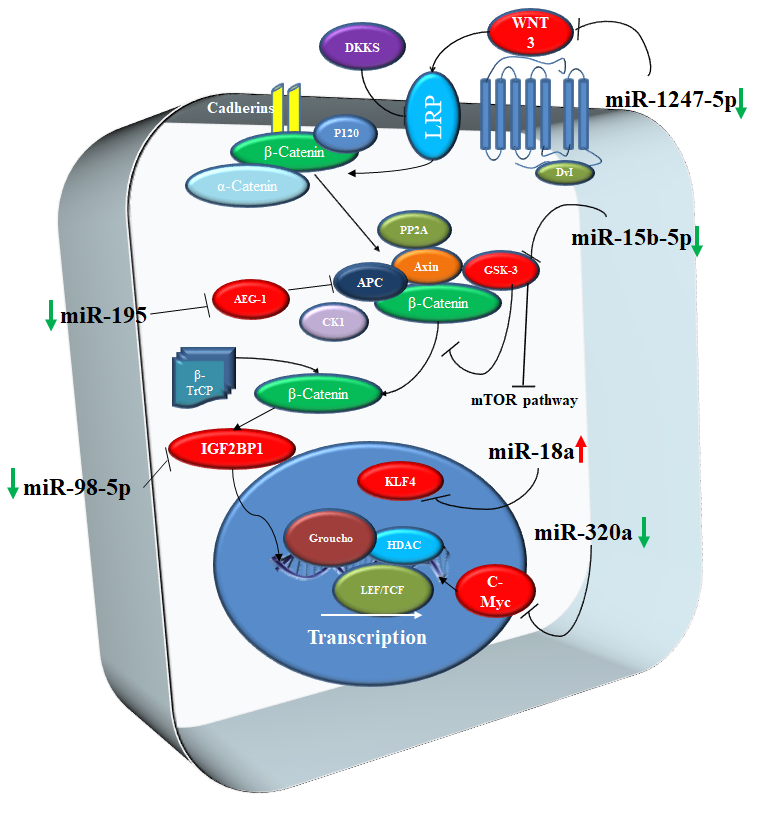 Figure 1 WNT signaling. microRNAs deregulated in hepatocellular carcinoma and involved in WNT signaling pathway. 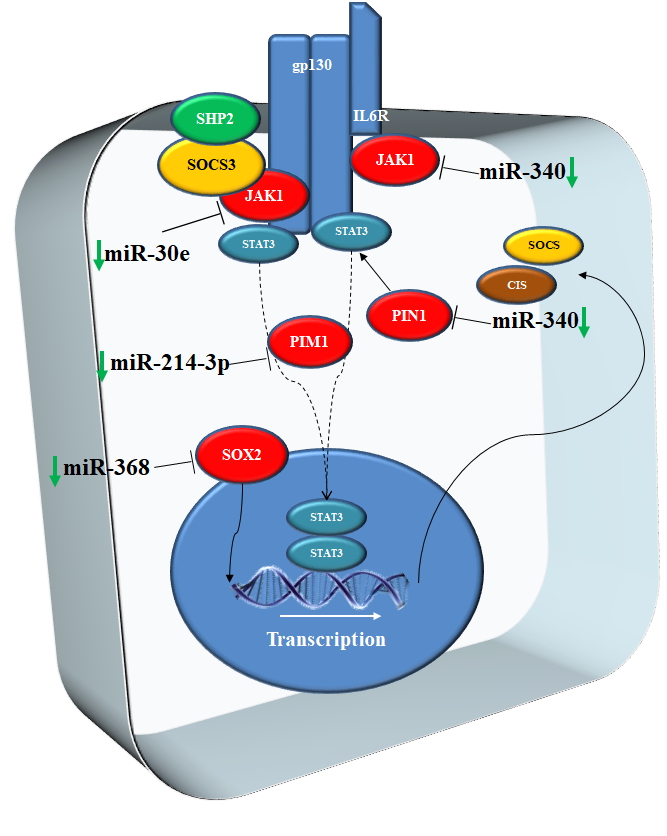 Figure 2 JAK/STAT pathway. microRNAs deregulated in hepatocellular carcinoma and involved in JSK/STAT pathway.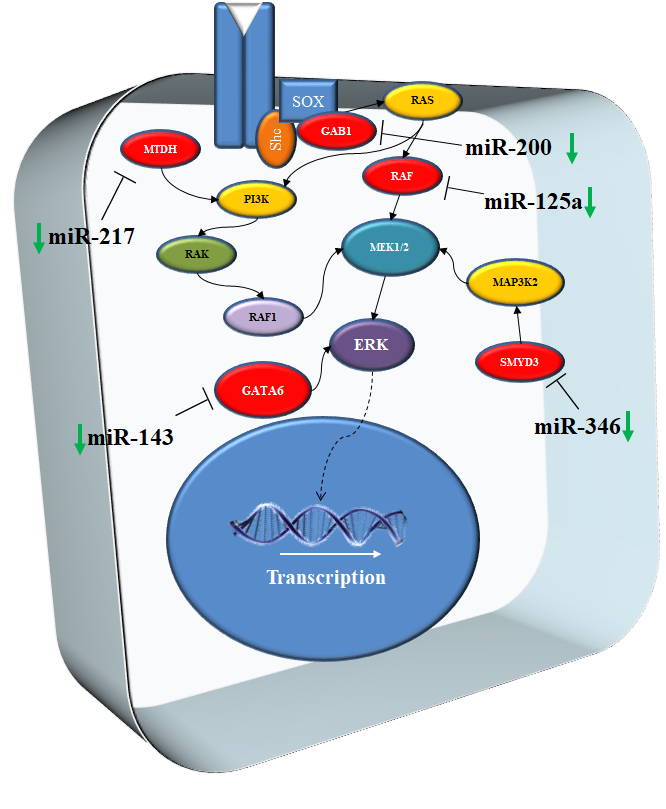 Figure 3 MAPK cascade. MicroRNAs deregulated in hepatocellular carcinoma and involved in MAPK cascade.miRNAs (regulation)PathwayClinical99amTORRecurrence after resection497Recurrence after resection, recurrence after transplantation195Recurrence after resection140-5pRecurrence after resection23bRecurrence after resection223Recurrence after resection199a-5pRecurrence after transplantation181a-5pResistance to Sorafenib/CHT33a-5pResistance to Sorafenib/CHT125bWntRecurrence after resection, recurrence after transplantation195Recurrence after resection18 (up)Recurrence after transplantation140-5pJAK-STATRecurrence after resection365ApoptosisRecurrence after resection125aMAPKRecurrence after resection, resistance to Sorafenib/CHT 